Supplemental Digital Content 1 (Table). Model Parameters for Short-term and Long-term AnalysesIFALD, intestinal failure-associated liver disease; QALY, quality adjusted life year. Complication=sepsis or necrotizing enterocolitis. Costs are in US dollars.Supplemental Digital Content 2 (Figure). Long-term Heath State Transitions. Following initial hospitalization in the neonatal intensive care unit, infants could transition to cirrhosis and/or disability from necrotizing enterocolitis or sepsis. NICU=neonatal intensive care unit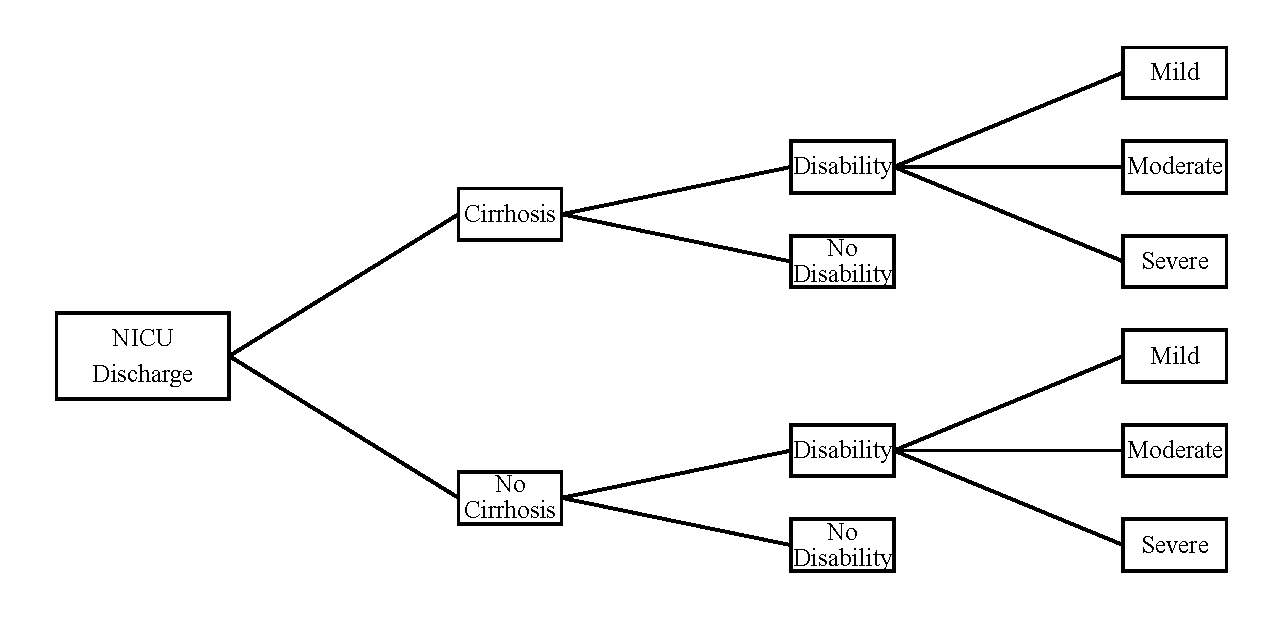 Supplemental Digital Content 3 (Table). Deterministic Incremental Cost-effectiveness Ratios Comparing Feeding Guideline Use with Standard of CareShort-term model based on 100 surgical infants per group at risk of intestinal failure-associated liver disease, necrotizing enterocolitis and sepsis. Long-term model based on probability of progressing to cirrhosis and/or disability from sepsis and necrotizing enterocolitis. Costs are in US dollars.ICER=incremental cost-effectiveness ratio; QALY=quality adjusted life yearCosts per Health Care State$ (range)ReferenceShort-term Costs, per hospital day No IFALD, no complications2,900 (2,465 – 3,335)13 IFALD, no complications3,100 (2,635 – 3,565)13 IFALD +1 complication3,791 (3,222 – 4,35916,34 IFALD + 2 complications4,895 (4,161 – 5,630)16,34 Complications, no IFALD3,790 (3,222 – 4,359)16,34 Parenteral nutrition200 (170 – 230)16 Guideline physician consult 35 (29.75 – 40.25)14 NICU physician, day 1953 (810 – 1,096) 14 NICU physician, day 2-27402 (342 – 463) 14 NICU physician, day 28886 (753 – 1,019)14 NICU physician, >day 28414 (352 – 476) 14Long-term Costs, per year Mild disability$1,24020 Moderate disability$1,24020 Severe disability$49,31220 Chronic liver disease$24,64023 No long term complications$0Transition Probabilities Between StatesProbability (range)No Guideline Use, per hospital day No IFALD to IFALD  0.00657 (0.00558 – 0.00755)7 No IFALD to IFALD + 1 complication0.00820 (0.00697 – 0.00943)7 No IFALD to IFALD + 2 complications0.00125 (0.00106 – 0.00144)7 No IFALD to other complication 0.00223 (0.00189 – 0.00256)7Guideline Use, per hospital day No IFALD to IFALD  0.00328 (0.00279 – 0.00378)7 No IFALD to IFALD + 1 complication0.00368 (0.00312 – 0.00423)7 No IFALD to IFALD + 2 complications0.00069 (0.00059 – 0.00080)7 No IFALD to other  complication0.00177 (0.00151 – 0.00204)7All Neonates, per hospital day Any state to death0.00117 (0.00099 – 0.00134)7 Any complication to discharge0.00315 (0.02679 – 0.03624)7Long-term Complications During Childhood Mild disability0.62520 Moderate disability0.24720  Severe disability0.12820 Liver disease (cirrhosis)0.13022Long-term EffectivenessUtility (QALY) Mild disability0.8520 Moderate disability0.64520 Severe disability0.4720 Liver disease (cirrhosis)0.6724Short-term OutcomesCost ($)Hospital Stay (Total Days)ICER ($/Stay)Health Care Sector PerspectiveNo Guideline Use31,258,9028,296referenceGuideline Use29,295,5538,096-9,832Societal PerspectiveNo Guideline Use32,316,8698,296referenceGuideline Use30,328,0538,096 -9,959Long-term OutcomesCost ($/Year)Utility (QALY)ICER ($/QALY)No Guideline Use4,0300.9referenceGuideline Use2,8300.91-91,756